СЪОБЩЕНИЕ  ЗА  МЕДИИТЕ21.05.2023 г. – ДЕН ЗА СЪПРИЧАСТНОСТ СЪС ЗАСЕГНАТИТЕ ОТ ХИВ/СПИН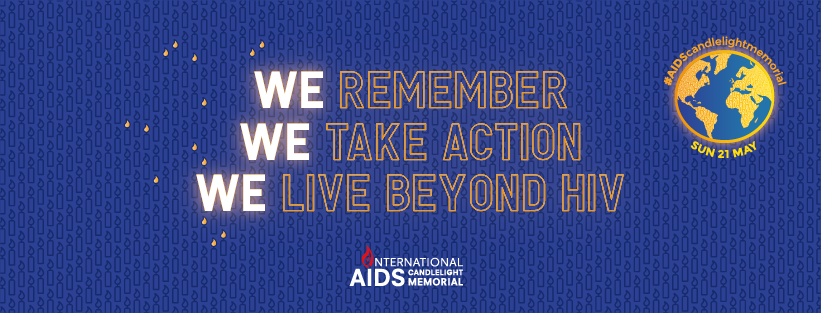 Всяка година в третата неделя от месец май отбелязваме Международния ден за съпричастност със засегнатите от ХИВ/СПИН. Тази година в световен мащаб инициативата ще премине под мотото: „Разпространете любов и солидарност, за да изградим по-силна общност”. В България денят се отбелязва от 1992 г. в подкрепа на живеещите с вируса на ХИВ. Целта на инициативата е както повишаване на информираността и чувствителността към темата, така и ограничаване на заклеймяването на хората, живеещи с ХИВ и ангажиране на повече хора в борбата срещу СПИН. Темата подчертава значителните предизвикателства, пред които са изправени хората, живеещи с ХИВ, поради постоянна дискриминация, водещи до чувство на срам, съмнение в себе си и изолация, което пречи на хората да търсят грижите и подкрепата, от които имат нужда. Информираността относно вируса и начините, по които се предава може да помогне да спрем негативното отношение към ХИВ – позитивните,  което е пречка за ефективната превенция и лечение. Отношението на медицинския персонал към хората, живеещи с ХИВ е много важно, защото негативното такова води до стрес, депресия и понижено качество на живот на пациентите. Експерти проучват причините, поради които се дискриминират пациентите с ХИВ. Те включват липса на подходящо обучение, схващането, че СПИН е нелечим, недостатъчна подкрепа от институции и общество. Съпричастността се изразява най-често чрез невербални сигнали като усмивка и внимание. Това е от голяма полза за пациента, защото така той получава необходимите подкрепа и лечение и намалява чувството му за безпокойство.Някои нации постепенно преминават от пълно отричане или суеверни вярвания за ХИВ към приемане на неговата реалност и опасност. В някои части на Африка например се смята, че СПИН е вид наказание, което боговете изпращат на грешниците и те не трябва да получават съпричастност, защото тяхното неправомерно сексуално поведение е довело до това заболяване. Важно е да сме информирани за ХИВ и как става заразяването с него. Той не може да бъде предаден чрез държане на ръце, прегръдка или работа в колектив с ХИВ-позитивен. Вирусът се предава при преливане на инфектирана кръв, директен контакт на телесни течности с лигавица или наранена кожа, при използване на общи игли, сексуален контакт или от заразена майка на дете. В България над 232 088 души са се изследвали за ХИВ. Към 31 октомври 2022 г. общо 2 160 души с ХИВ се проследяват в петте сектора за лечение на пациентите с ХИВ/СПИН, а 2 129 (99%) от тях получават съвременна антиретровирусна терапия. Запазва се тенденцията за пътя на разпространение – 94% от новите случаи с ХИВ-инфекция са се заразили по сексуален път, а 4.7% – при инжекционна употреба на наркотици. Географското разпространение показва, че по-голямата част от новоинфектираните с ХИВ са предимно в големите градове, а близо 30,1% от новите случаи през 2022 г. са чужди граждани от различни региони на света. Като цяло България остава страна с ниско разпространение на ХИВ – честотата на регистрираните случаи с ХИВ инфекция на 100 хил. души население за България е 2.9 през 2020 г., а средният показател за страните от ЕС е 3.3.За 11-та поредна година се проведе и Европейска седмица на изследване – кампания, насърчаваща повишаването на осведомеността относно ползите от изследването за  HIV  и хепатити, така че повече хора да узнаят за риска, да разберат, че има налично ефективно лечение и да узнаят своя HIV и/или хепатит статус. Във връзка с Европейската седмица на изследване за ХИВ в РЗИ – Добрич се извършват услуги по безплатно, доброволно и анонимно консултиране и изследване за ХИВ и вирусни хепатити B и С.РЗИ-Добрич редовно провежда и организира обучения и викторини с млади хора, както и предоставя здравно-образователни материали и презервативи. През месец май се провеждат информационни кампании и обучения на територията на гр. Добрич, гр. Каварна, гр. Тервел, гр. Балчик и с. Крушари.Кабинетът за анонимно и безплатно консултиране и изследване за ХИВ/СПИН (КАБКИС) към РЗИ-Добрич функционира всеки работен ден от 9.00 ч. до 16.00 ч. 